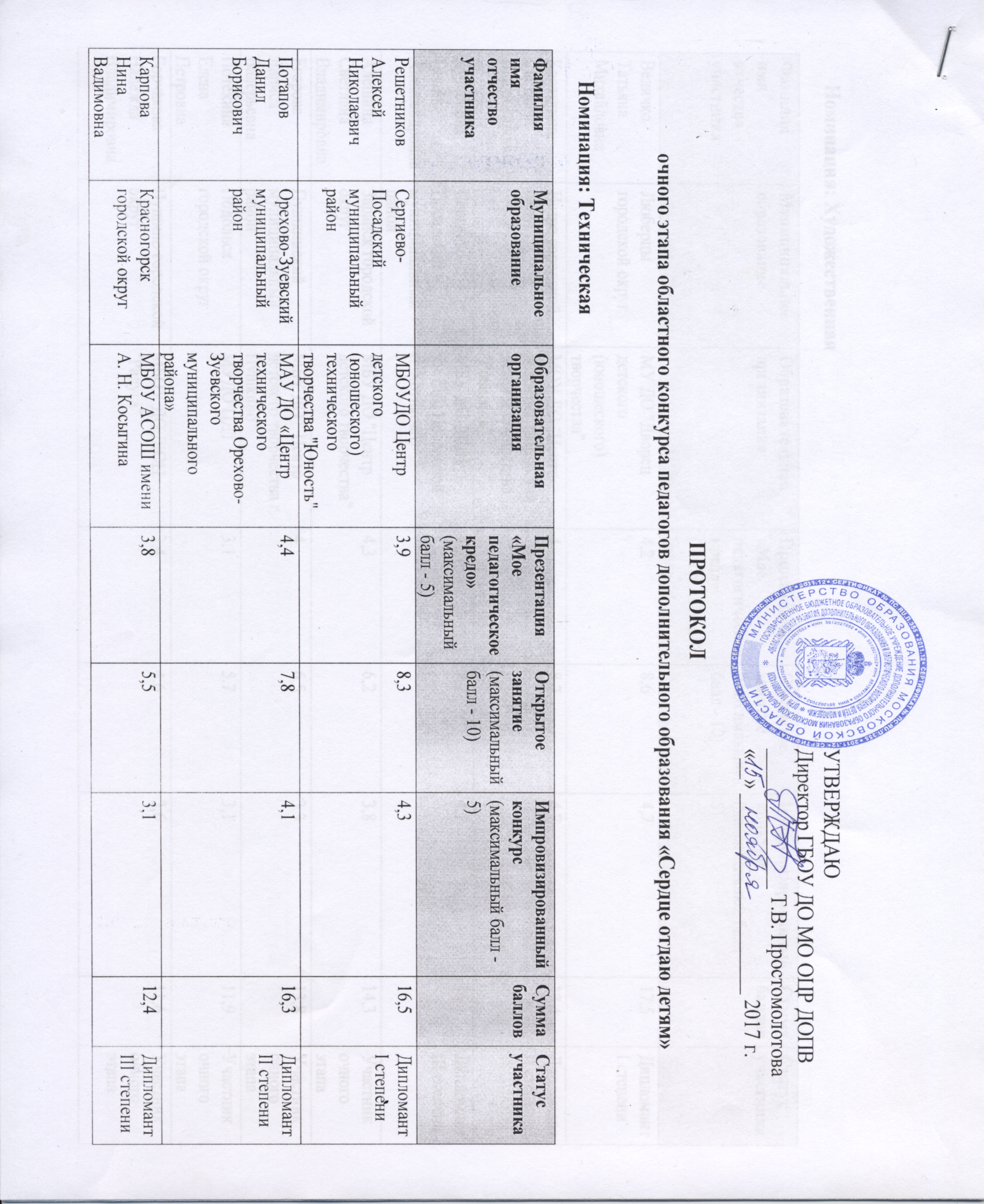 Номинация: ХудожественнаяНоминация: ЕстественнонаучнаяНоминация: Туристско-краеведческаяНоминация: Физкультурно-спортивнаяНоминация: Социально-педагогическаяНоминация: ДебютКруглый столФамилия имя отчество участникаМуниципальное образованиеОбразовательная организацияПрезентация «Мое педагогическое кредо» (максимальный балл - 5)Открытое занятие(максимальный балл - 10)Импровизированный конкурс(максимальный балл - 5)Сумма балловСтатус участника Величко Татьяна Михайловна Люберцы городской округ МУ ДО "Дворец детского (юношеского) творчества"4,28,64,717,5Дипломант I степениКасаткина Светлана Владимировна Истра городской округ МОУ ДО "Центр развития творчества детей и юношества "Ровесник" 48,74,717,4Дипломант II степениКузнецова Галина Александровна Сергиево-Посадский муниципальный район МБУ ДО ДШИ им.Е.Д. Поленовой (г.Хотьково) 4,27,74,116Дипломант III степениАлешина Светлана Владимировна Зарайск городской округ МБУ ДО "Центр детского творчества" 4,36,23,814,3Участник очного этапаЕгорова Лариса Валерьевна Пушкинский муниципальный районМБУ ДО " Центр детского творчества г. Пушкино" 46,53,313,8Участник очного этапаПотехина Елена Петровна Подольск городской округ МУДО ЦДТ 3,15,73,111,9Участник очного этапаГорчакова Надежда Владимировна Пущино городской округ МБОУ ДО ДЮЦ "Радуга"3,44,63,611,6Участник очного этапаКозлова Светлана Юрьевна Котельники городской округ МБУ ДО ДШИ им. В.К. Андреева г.о. Котельники 34,23,610,8Участник очного этапаФамилия имя отчество участникаМуниципальное образованиеОбразовательная организацияПрезентация «Мое педагогическое кредо» (максимальный балл - 5)Открытое занятие(максимальный балл - 10)Импровизированный конкурс(максимальный балл - 5)Сумма балловСтатус участника Зайцева Мария НиколаевнаШатура городской округ МБУ ДО "Центр "Созвездие" 4,484,516,9Дипломант I степениЦветкова Анна Александровна Дубна городской округМБУДО города Дубны Московской области "Центр детского творчества" 3,87,33,714,8Дипломант II степениФамилия имя отчество участникаМуниципальное образованиеОбразовательная организацияПрезентация «Мое педагогическое кредо» (максимальный балл - 5)Открытое занятие(максимальный балл - 10)Импровизированный конкурс(максимальный балл - 5)Сумма балловСтатус участника Лапунина Надежда МихайловнаСтупино городской округ МБУ ДО "Михневский районный ДЮЦ" 4,37,1415,4Дипломант I степениДмитриченков Игорь Олегович Ногинский муниципальный район МБУ ДО "Городская станция юных туристов" 3,77,23,514,4Дипломант III степениВасильев Владимир Валерьевич Волоколамский муниципальный район МОУ Детгородковская СОШ 3,873,514,3Дипломант II степениФамилия имя отчество участникаМуниципальное образованиеОбразовательная организацияПрезентация «Мое педагогическое кредо» (максимальный балл - 5)Открытое занятие(максимальный балл - 10)Импровизированный конкурс(максимальный балл - 5)Сумма балловСтатус участника Мисюряев Сергей Геннадьевич Солнечногорский муниципальный район МАНУ ДО "Дом детского творчества "Юность"4,37,64,116Дипломант I степениЗайцева Александра Владимировна Сергиево-Посадский муниципальный район МБОУ ДО ДТДМ "Истоки"3,96,23,413,5Дипломант II степениПантелеева Екатерина Александровна Люберцы городской округ МУДО "Дворец детского (юношеского) творчества" муниципального образования городской округ Люберцы 3,55,93,412,8Дипломант III степениФамилия имя отчество участникаМуниципальное образованиеОбразовательная организацияПрезентация «Мое педагогическое кредо» (максимальный балл - 5)Открытое занятие(максимальный балл - 10)Импровизированный конкурс(максимальный балл - 5)Сумма балловСтатус участника Афанасьева Зинаида Васильевна Балашиха городской округ МБУ ДО "ДТДиМ" 3,57,2414,7Дипломант I степениСередкин Сергей Валерьевич Люберцы городской округ МБУ ДО "Центр социально-трудовой адаптации и профориентации"3,27,93,214,3Дипломант II степениСбитнева Наталья Юрьевна Красногорск городской округ МБОУ СОШ №3 г.о. Красногорск 3,95,53,713,1Дипломант III степениФамилия имя отчество участникаМуниципальное образованиеОбразовательная организацияПрезентация «Мое педагогическое кредо» (максимальный балл - 5)Открытое занятие(максимальный балл - 10)Импровизированный конкурс(максимальный балл - 5)Сумма балловСтатус участника Васильева Елена Алексеевна Балашиха городской округ МБУ ДО Центр творческого развития и гуманитарного образования "Истоки"4,484,416,8Дипломант I степениНаузияйнен Алина Андреевна Химки городской округ МБОУ СОШ №27 4,77,63,916,2Дипломант II степениОрлова Александра Андреевна Коломна городской округ МБУ ДО "ЦДТ"Колычево"4,47,73,715,8Дипломант III степениПратасова Татьяна АлександровнаПротвино городской округМАОУ ДО "Детско-юношеский центр "Горизонт"3,87,23,514,5Участник очного этапаПидимова Елена Олеговна Луховицы городской округ МБУ ДО ЦРТДиЮ 45,43,613Участник очного этапаШахова Ирина Александровна Красногорск городской округ МБОУ Гимназия №7 4,353,612,9Участник очного этапаКулакова Надежда Леонидовна Королев городской округ МБУ ДО "Центр Орбита" г. о. Королев Московской области 3,84,23,711,7Участник очного этапаЕгоров Сергей ЮрьевичДмитровский муниципальный районМУ ДО центр детского творчества г. Дмитрова Московской области3,33,43,710,4Участник очного этапаФамилия имя отчество участникаМуниципальное образованиеОбразовательная организацияНоминацияИтоговый балл первого очного тураКруглый стол(максимальный балл - 5)Сумма балловСтатус участника Величко Татьяна Михайловна Люберцы городской округ МУ ДО "Дворец детского (юношеского) творчества"Художественная17,54,622,1ЛауреатДипломант I степениРешетников Алексей НиколаевичСергиево-Посадский муниципальный район МБОУДО Центр детского (юношеского) технического творчества "Юность" Техническая16,54,320,8Дипломант I степениВасильева Елена Алексеевна Балашиха городской округ МБУ ДО Центр творческого развития и гуманитарного образования "Истоки"Дебют16,8420,8Дипломант I степениЗайцева Мария НиколаевнаШатура городской округ МБУ ДО "Центр "Созвездие" Естественнонаучная16,93,820,7Дипломант I степениМисюряев Сергей Геннадьевич Солнечногорский муниципальный район МАНУ ДО "Дом детского творчества "Юность"Физкультурно-спортивная164,520,5Дипломант I степениЛапунина Надежда МихайловнаСтупино городской округ МБУ ДО "Михневский районный ДЮЦ" Туристско-краеведческая15,4419,4Дипломант I степениАфанасьева Зинаида Васильевна Балашиха городской округ МБУ ДО "ДТДиМ" Социально-педагогическая14,73,918,6Дипломант I степени